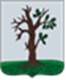 Российская ФедерацияБРЯНСКАЯ ОБЛАСТЬСОВЕТ НАРОДНЫХ ДЕПУТАТОВ СТАРОДУБСКОГО МУНИЦИПАЛЬНОГО ОКРУГАРЕШЕНИЕОт 29.11. 2023г.  №388  г.СтародубО предоставлении нежилых помещений в безвозмездное пользование БГУ «Редакция газеты «Стародубский вестник»В соответствии со ст. 51 Федерального закона от 06.10.2003 г. № 131-ФЗ «Об общих принципах организации местного самоуправления в Российской Федерации», п. 3 ч. 1 ст. 17.1 Федерального закона от 26.07.2006 г. № 135-ФЗ «О защите конкуренции», пункта 7.4. положения «О порядке владения, пользования и распоряжения (управления), имуществом, находящимся в муниципальной собственности муниципального образования Стародубского муниципального округа Брянской области», утвержденного решением Совета народных депутатов Стародубского муниципального округа от 30.06.2022 г. № 242, и на основании письма главного редактора ГБУ «Редакция газеты «Стародубский вестник» Т. Н. Маньковской от 30.10.2023 г. № 45, Совет народных депутатов Стародубского муниципального округа Брянской области решил:1. Предоставить в безвозмездное пользование ГБУ «Редакция газеты «Стародубский вестник» нежилые помещения № 1, 2, 3, 4, 5, 6, 7, 8, 9, 10, 11, 12, 13, 14 общей площадью 155,9 кв.м., расположенные по адресу: 243240, Брянская обл., г. Стародуб,  пл. Советская, д. 2, 2 этаж, для нужд организации сроком на 364 дня с возмещением расходов за коммунальные услуги.       2. Настоящее решение вступает в силу с момента его официального опубликования.Врио главы Стародубского муниципального округа Брянской области 	                                            И.Н. Козин